108年度嘉義縣因應氣候變遷教育培訓課程規劃書主辦單位:嘉義縣環境保護局承辦單位:元律科技股份有限公司中華民國108年8月前言近年來氣候變遷是全球大眾關注，且不容忽視的議題，全球暖化所造成的環境及經濟社會問題更是全人類所必須嚴正面對的挑戰。氣候變遷的跡象比比皆是，如降雨強度的急遽變化、海平面上升、春季冰雪融化速度增加。隨著全球氣溫的不斷升高，氣候變遷的影響也逐漸加劇，而這些變化將影響到人類、動植物及整個生態系統。如何減緩與調適氣候變遷的衝擊，為現今重要之目標。培訓課程辦理規劃本縣以農業為本，擁有自然的田園風光，為環境教育最好的天然教材。為實踐我國低碳永續家園政策、增進民眾低碳相關知識、提升村里社區減碳成效與宣導節能減碳概念，將環境教育八大領域之理念融入氣候變遷教育培訓課程，並依照不同主題搭配不同課程內容，以教學、互動、實際觀摩以及體驗合併之教育方式，給予更多元的學習方式進行環境教育，期望藉由培訓課程中帶動居民共同參與，以建構更好且舒適之低碳永續家園。辦理時間與地點本計畫規劃於108年8月~9月間辦理2場次之因應氣候變遷教育培訓課程，培訓課程地點選擇於社區辦理，讓參與之各機關、學校及社區人員，於培訓課程結束後，能提高各機關、學校及社區人員之培訓印象，期望將相關低碳理念帶回各自單位，一同邁向低碳永續家園之理念。辦理場次規劃如表1，每場預定行程如表2及表3所示。會議後將發放問卷如表4，供與會人員填寫，以實際了解人員之吸收情形及其所屬機關、學校及社區目前已有執行之低碳作為及未來欲發展之方向。表1因應氣候變遷教育培訓課程辦理時間地點及課程主題表2、雨水貯留再利用系統(或雨撲滿)教育培訓課程議程表(第一場)表3、水資源再利用教育培訓課程議程表(第二場)辦理對象本縣所轄且有意願參與因應氣候變遷教育培訓課程工作之各機關、學校及社區，本課程核給公務人員時數與環境教育人員時數各4小時(每場次)。邀請講師課程將邀請三位講師，分別是氧化鐵工作室謝君垚老師、現任長榮大學洪慶宜教授及邑米社區大學吳孟昆老師，三位講師將分別針對雨水貯留再利用、水資源再利用及廚餘再利用這三大組題為同學授課，講師履歷如附件二。培訓課程內容邀請講師向參與之各機關、學校及社區人員傳達相關氣候變遷知識，使參與之學員更加熟知氣候變遷的相關知識，包括：氣侯變遷形成的因素、台灣面臨的困境、國內外災情、國內外之減緩及調適措施等，透過課程學員可更深入理解氣候變遷對生物圈及生態圈的影響，提高其環保意識及對氣候變遷造成嚴重影響之認知，讓各機關、學校及社區人員以執行相關低碳永續工作，進行相關經驗分享，加深人員對課程之印象，期透過具有實體成效之行動項目為示範案例，使與會者能實際吸收執行經驗，並將低碳工作落實於所屬社區，使低碳永續工作持續擴大，以致達到課程之教育培訓效益。預期效益為鼓勵本縣各機關、學校及社區人員能夠增強其氣候變遷影響環境相關認知，將環境教育八大領域之理念融入氣候變遷教育培訓課程，並依照不同主題搭配不同課程內容，以教學、互動、實際觀摩以及體驗合併之教育方式，給予更多元的學習方式進行環境教育，期望藉由培訓課程中帶動居民共同參與，發揮一加一大於二之精神，使更多人能夠了解氣候變遷的嚴重性，以建構更好且舒適之低碳永續家園。表4 因應氣候變遷教育培訓課程問卷因應氣候變遷教育培訓課程問卷調查108年度嘉義縣因應氣候變遷教育培訓課程報名表請參加人員務必完整填寫報名資料，以利作業，謝謝！如不足請自行列印或增加。請自備環保杯、餐具。本課程核給公務人員時數與環境教育人員時數各4小時(每場次)。場次培訓課程辦理地點辦理時間第1場1.水與人的相處2.雨水收集的重要性3.雨水收集的創意4.雨水收集裝置理念與原理民雄鄉菁埔社區 活動中心108年8月26日第2場1.水資源再利用2.蟲新做環保-廚餘變黃金(黑水虻)民雄鄉北斗社區 活動中心108年9月4日日期108年8月26日108年8月26日時間議程主持人09:30~09:50報到－09:50~10:00主席致詞環保局10:00~12:00水與人的相處雨水收集的重要性氧化鐵工作室謝君垚 先生12:00~13:30午餐及午休午餐及午休13:30~15:30雨水收集的創意雨水收集裝置理念與原理氧化鐵工作室謝君垚 先生15:30~16:00發想交流與分享討論與會單位16:00散會－日期108年9月4日108年9月4日時間議程主持人09:30~09:50報到－09:50~10:00主席致詞環保局10:00~12:00水資源再利用長榮大學洪慶宜 老師12:00~13:30午餐及午休午餐及午休13:30~15:30蟲新做環保-廚餘變黃金(黑水虻)邑米社區大學吳孟昆 老師15:30~16:00綜合討論與會單位16:00散會－「因應氣候變遷教育培訓課程」之目的為鼓勵有志落實相關節能減碳及社區防災工作之民眾一起參與、學習，以建構更好且舒適之低碳家園。若您對本活動深感興趣，可盡量 填寫下列調查事項，或提供您的寶貴意見，將作為本計畫推動上之考量，以協助 貴單位爭 取認證或推動相關低碳永續行動。基 本資 料填 寫 (基本資料不對外 公開 )單位層級：□機關  □學校  □村里/社區單位名稱：	聯絡人：	職稱：		E-mail：                    聯絡電話： 	調查項目10.對此活動有無其他建議：                                                 問卷結束，感謝您的填寫!單位名稱職稱姓名手機電話分機傳真E-mail餐食□葷食    □素食報名場次傳真報名:05-3621553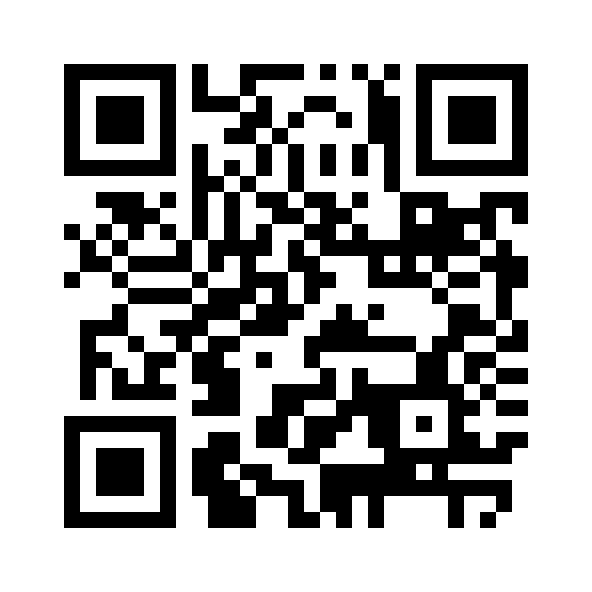 □第1場次8/26(一)     □第2場次9/4(三)線上報名:網址https://reurl.cc/EEEXn。傳真報名:05-3621553□第1場次8/26(一)     □第2場次9/4(三)線上報名:網址https://reurl.cc/EEEXn。傳真報名:05-3621553□第1場次8/26(一)     □第2場次9/4(三)線上報名:網址https://reurl.cc/EEEXn。聯絡人劉品儀小姐 電話：05-3628030  劉品儀小姐 電話：05-3628030  劉品儀小姐 電話：05-3628030  單位名稱職稱姓名手機電話分機傳真E-mail餐食□葷食    □素食報名場次傳真報名:05-3621553□第1場次8/26(一)     □第2場次9/4(三)線上報名:網址https://reurl.cc/EEEXn。傳真報名:05-3621553□第1場次8/26(一)     □第2場次9/4(三)線上報名:網址https://reurl.cc/EEEXn。傳真報名:05-3621553□第1場次8/26(一)     □第2場次9/4(三)線上報名:網址https://reurl.cc/EEEXn。聯絡人劉品儀小姐 電話：05-3680430  劉品儀小姐 電話：05-3680430  劉品儀小姐 電話：05-3680430  講師名稱洪慶宜教授講師經歷美國紐澤西州立羅格斯大學環境科學畢現任環境教育國際實驗學院院長2017年任永續發展國際學位學程主任2015年任國際珍古德根與芽生態教育中心主任2003年任研發處創新育成組組長曾經服務1998年服務於行政院環境保護署-水質保護處-淡水河整治專案環境工程師1998年服務於美國紐澤西州立羅格斯大學-海洋及海岸研究所-研究生助理1990年服務於美國紐約理工大學-土木與環境工程系-研究生助理1988年服務於中央研究院-環境科學委員會-研究助理講師名稱吳孟昆老師講師經歷遠東科技大學創新設計與創業管理所碩士。現任社團法人台灣國際學術交流學會創會理事長、嘉義縣邑米社區大學創校校長。講座經驗：黑水虻繁殖與應用、土壤肥料、植物病蟲害管理、水耕栽培、魚菜共生。講師名稱謝君垚老師 氧化鐵工作室講師經歷中正理工學院畢現任氧化鐵工作室水環境講師歷年協助各單位建立雨水回收案例2011年開始從事雨水回收再利用系統製作陸續至今。20150321，於文山社大，設置點：台北巿木柵國中20150321，於新北巿政府城鄉發展局，設置點：通泉草幼兒園20150923，於高雄巿環保局，設置點：仁武區仁慈里活動中心20151017，於高雄巿環保局，設置點：六龜區新發國小20151128，於桃園巿政府都巿發展局，設置點：中壢區中平國小20160705，於台北巿教師研習中心，設置點：台北巿教師研習中心20160711，於台北巿立第一女子高級中學，設置點：北一女校區20160716，於老宅、就時光，設置點：老宅、就時光20161205，於北巿產發局及台北巿內湖永續發展協會，設置點：內湖金龍湖社區20161124，於羅東鎮農會，設置點：羅東鎮農會20170410，於羅東鎮農會，設置點：成功國小20171024，於桃園市政府都市發展局/中原大學，設置點：中壢中正里20180414，於新北巿新莊社區大學，執行地點：新北巿社區大學學習菜園20181013，於桃園市政府都市發展局/中原大學，執行地點：龜山區明德路